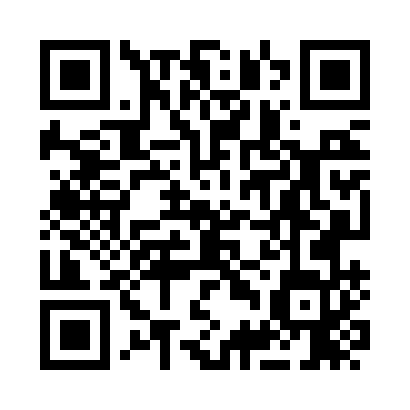 Prayer times for Lepitsa, BulgariaWed 1 May 2024 - Fri 31 May 2024High Latitude Method: Angle Based RulePrayer Calculation Method: Muslim World LeagueAsar Calculation Method: HanafiPrayer times provided by https://www.salahtimes.comDateDayFajrSunriseDhuhrAsrMaghribIsha1Wed4:246:171:216:198:2610:112Thu4:226:151:216:208:2710:133Fri4:206:141:216:218:2810:154Sat4:186:121:216:218:2910:165Sun4:166:111:216:228:3110:186Mon4:146:101:206:238:3210:207Tue4:126:091:206:238:3310:218Wed4:116:071:206:248:3410:239Thu4:096:061:206:258:3510:2510Fri4:076:051:206:258:3610:2711Sat4:056:041:206:268:3710:2812Sun4:036:031:206:278:3810:3013Mon4:016:021:206:278:3910:3214Tue3:596:001:206:288:4110:3415Wed3:585:591:206:298:4210:3516Thu3:565:581:206:298:4310:3717Fri3:545:571:206:308:4410:3918Sat3:525:561:206:308:4510:4019Sun3:515:551:206:318:4610:4220Mon3:495:551:206:328:4710:4421Tue3:475:541:216:328:4810:4522Wed3:465:531:216:338:4910:4723Thu3:445:521:216:338:5010:4824Fri3:435:511:216:348:5110:5025Sat3:415:501:216:348:5210:5226Sun3:405:501:216:358:5310:5327Mon3:395:491:216:368:5310:5528Tue3:375:481:216:368:5410:5629Wed3:365:481:216:378:5510:5830Thu3:355:471:216:378:5610:5931Fri3:345:471:226:388:5711:00